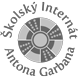 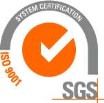 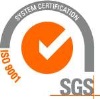                    Školský internát  Antona Garbana, Werferova 10, KošiceVáš list číslo/zo dňa		Naša značka		Vybavuje/linka	Košice	     	    	                       /2020		Ing. Blicha		01.12.2020							055/6785702VecOznámenie o zadávaní zákazky – vyžiadanie ponuky – prieskum trhu pre zabezpečenie stavebných prác s názvom: Oprava sociálnych zariadení na 1. krátkej chodbe	Dovoľujeme si Vás týmto požiadať o cenovú ponuku – informáciu o cene na predmet zákazky s názvom: Oprava sociálnych zariadení na 1. krátkej chodbe, ktorú mienime zadať. Pri zadávaní predmetnej zákazky postupujeme v súlade s § 117 zákona č.343/2015 Z.z. o verejnom obstarávaní a o zmene a doplnení niektorých zákonov.	V prílohe Vám zasielame výzvu na predloženie ponuky a ďalšie doklady a dokumenty požadované v uvedenej výzve.	Veríme, že sa verejného obstarávania zúčastnite a predložíte akceptovateľnú ponuku na požadovaný predmet zákazky v súlade s touto výzvou.		S pozdravom									Ing. Katarína Takácsová									         riaditeľka ŠI AGPríloha:Výzva na predloženie ponukyOpis a špecifikácia PZNávrh zmluvy o dieloČestné vyhlásenieVýkaz výmer - zoznam položiek Formulár ponukaVyhlásenie uchádzača/záujemcuČestné vyhlásenie ,,Konflikt záujmov“